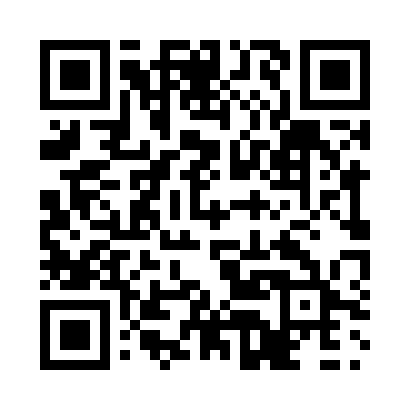 Prayer times for Bennett Bay, Nova Scotia, CanadaWed 1 May 2024 - Fri 31 May 2024High Latitude Method: Angle Based RulePrayer Calculation Method: Islamic Society of North AmericaAsar Calculation Method: HanafiPrayer times provided by https://www.salahtimes.comDateDayFajrSunriseDhuhrAsrMaghribIsha1Wed4:316:061:156:168:2510:002Thu4:296:041:156:168:2610:023Fri4:276:031:156:178:2710:044Sat4:256:011:156:188:2810:055Sun4:236:001:156:198:3010:076Mon4:215:591:146:198:3110:097Tue4:195:571:146:208:3210:118Wed4:175:561:146:218:3310:129Thu4:155:551:146:218:3510:1410Fri4:135:531:146:228:3610:1611Sat4:125:521:146:238:3710:1812Sun4:105:511:146:238:3810:2013Mon4:085:501:146:248:3910:2114Tue4:065:491:146:258:4010:2315Wed4:055:471:146:268:4210:2516Thu4:035:461:146:268:4310:2717Fri4:015:451:146:278:4410:2818Sat3:595:441:146:288:4510:3019Sun3:585:431:146:288:4610:3220Mon3:565:421:146:298:4710:3321Tue3:555:411:156:298:4810:3522Wed3:535:401:156:308:4910:3723Thu3:525:401:156:318:5010:3824Fri3:505:391:156:318:5110:4025Sat3:495:381:156:328:5210:4226Sun3:485:371:156:338:5310:4327Mon3:465:361:156:338:5410:4528Tue3:455:361:156:348:5510:4629Wed3:445:351:156:348:5610:4830Thu3:435:341:166:358:5710:4931Fri3:425:341:166:358:5810:50